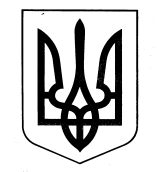 ХАРКІВСЬКА ОБЛАСНА ДЕРЖАВНА АДМІНІСТРАЦІЯДЕПАРТАМЕНТ НАУКИ І ОСВІТИН А К А З15.09.2021 					 Харків					    № 123Про участь учнів Харківського фахового коледжу спорту у командному чемпіонаті України з легкої атлетики серед ДЮСШ та СДЮСШОР 2006 р.н. Відповідно до Положення про Департамент науки і освіти Харківської обласної державної адміністрації, затвердженого розпорядженням голови Харківської обласної державної адміністрації від 18.05.2020 № 269, враховуючи Єдиний календарний план фізкультурно-оздоровчих та спортивних заходів України на 2021 рік, затверджений наказом Міністерства молоді та спорту України від 28.12.2020 № 2821 (зі змінами) та Уточнений план-календар спортивно-масових заходів на 2021 рік Харківського фахового коледжу спорту станом на 02.09.2021, затверджений директором Департаменту науки і освіти Харківської обласної державної адміністрації, керуючись статтею 6 Закону України «Про місцеві державні адміністрації»НАКАЗУЮ:1. Рекомендувати директору Харківського фахового коледжу спорту:1.1. Забезпечити участь учнів відділення легкої атлетики у командному чемпіонаті України з легкої атлетики серед ДЮСШ та СДЮСШОР 2006 р. н. та молодше, що відбудеться з 15 по 19 вересня 2021 року в м. Львові.1.2. Відрядити до м. Львова з 15 по 19 вересня 2021 року вчителя з легкої атлетики Харківського фахового коледжу спорту для супроводження учнів відділення веслування академічного.2. Витрати по відрядженню учнів та супроводжуючої особи, зазначених в пункті 1 цього наказу, здійснити відповідно до кошторису витрат, затвердженого у встановленому порядку. Директор Департаменту						Анжеліка КРУТОВА